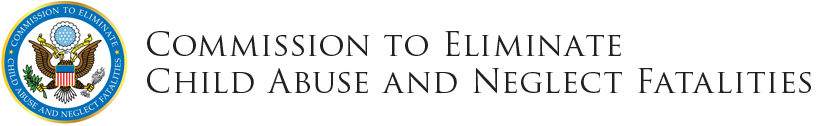 WITHIN OUR ReACH: A NATIONAL STRATEGY TO ELIMINATE CHILD ABUSE AND NEGLECT FATALITIESSocial MEDIA toolKITRECOMMENDED Social Media POSTSThursday, March 17 at 8am EDT – includes data focused options and editorial optionsUPLOAD: If on Twitter: Upload Image A –  DOWNLOAD HERE If on Facebook: Upload Image B – DOWNLOAD HERE Together, we can end child maltreatment fatalities. Read the report and #protectourkids: http://bit.ly/CECANFEach year an estimated 1,500-3,000 children die from abuse and neglect. This is preventable. http://bit.ly/CECANFPublic health and child safety agencies can ensure that the most vulnerable children are seen and supported. http://bit.ly/CECANFChild maltreatment fatalities damage communities and our nation. Let's take action. READ: http://bit.ly/CECANFWe must prioritize innovative solutions to prevent child abuse, not just react to it. READ: http://bit.ly/CECANFACCOMPANYING Image ASsets         							B.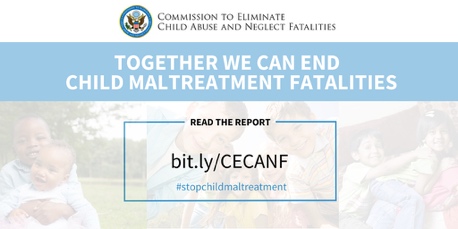 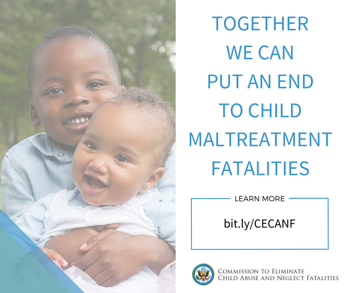 A. TwitterDOWNLOAD: CLICK HEREImage Description: Headline includes the Commission to Eliminate Child Abuse and Neglect Fatalities logo. The copy reads “Together, we can end child maltreatment fatalities,” in white font against a light blue background. Image includes copy that says “read the report,” referring to a link reading bit.ly/CECANF. There is a hashtag that reads #stopchildmaltreatment. In the background are faded images of smiling children.B. Facebook DOWNLOAD: CLICK HEREImage Description: On the left side is a picture of two smiling children. To the right of them, the copy reads “Together, we can put an end to child maltreatment fatalities,” in blue font against a white background. In the bottom right corner, it reads “learn more: bit.ly/CECANF,” above the Commission to Eliminate Child Abuse and Neglect Fatalities logo. 